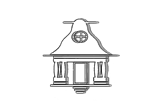 Szpital Specjalistyczny       				          im. dr. Józefa BabińskiegoSamodzielny Publiczny Zakład Opieki Zdrowotnej SAMI Z SIEBIEFestiwal Sztuki Bezpretensjonalnej22 – 29 czerwca 2014 rokuHARMONOGRAM22 czerwca 2014 roku – niedzielagodzina 9.00 – otwarcie stałego Kiermaszu rękodzieła – Centrum Aktywizacji Twórczej i Zawodowej (zwane dalej Centrum),godzina 11.00 - „Cztery pory roku w Kobierzynie” - wycieczka po terenie Szpitala – Teatr Szpitalny (zwany dalej Teatrem),godzina 11.45 – Performance „Twarze” - odsłonięcie obrazu „Szachownica” - Teatr,godzina 14.00 – Otwarcie Galerii – wystawa „Ludzie o ludziach” - Centrum,godzina 16.00 – Obchody 72 rocznicy eksterminacji Pacjentów Szpitala Kobierzyńskiego – msza, złożenie kwiatów pod pomnikiem i na dawnym cmentarzu szpitalnym, - Kaplica Szpitalna,godzina 17.30 – Spektakl „Nieudany Krewniak” – Teatr.23 czerwca 2014 roku – poniedziałek  godzina 10.00 – Spektakl „Przebudzenie wiosny” w wykonaniu podopiecznych DPS ul. Babińskiego,Teatr,godzina 13.30 – Wernisaż wystawy „Ludzie o ludziach” - Centrum,godzina 17.30 -  Warsztaty arteterapii „Jak zrobić biżuterię z niczego” -  Centrum,godzina – 19.00 – Spektakl teatru tańca „Heppi End” - pokaz dyplomowy w wykonaniu uczniów XXX LO w Krakowie, Teatr.24 czerwca 2014 roku – wtorekgodzina 10.00 – Spektakl poetycki  „Południk Literacki” - Klub Poetycki WIR – Teatr,godzina 11.45 -  Warsztaty arteterapii „Jak zrobić biżuterię z niczego” - Centrum,godzina 12.30 –  Performance „Rozważania około schizofreniczne” - arteterapia wczoraj i dziś – prezentacje , Teatr,godzina 13.45 – Projekcja filmu  „Młotowstrząsy” - Teatr,godzina 17.30 – Warsztaty arteterapii „Świat czerwony – świat zielony” - Teatr,godzina 19.00 – Koncert „Romantyzm bez granic – pieśni i arie” - Teatr.25 czerwca 2014 roku – środagodzina 11.00 – Spektakl „Obraz życia” w wykonaniu Grupy Teatralnej przy oddziale 7B - Teatr,godzina 12.30 - Prezentacja i wykład „Miasto Ogród – historia i teraźniejszość” Centrum,godzina  17.30 – Prezentacja i wykład „Miasto Ogród” historia i teraźniejszość – Centrum,godzina 19.30 – Spektakl „Dotąd – odtąd” - Teatr.26 czerwca 2014 roku – czwartekgodzina 10.00 – Spektakl „(Nie) trudno być razem” w wykonaniu Grupy oddziału 7F – Teatr,godzina 11.00 – Warsztaty arteterapii - sztuka z filcu - „Filcocuda” - Centrum,godzina 17.00 – Spotkanie z autorami Klubu Literackiego WIR „Słowem malowane” - Centrum,godzina 17.00 – Warsztaty arteterapii – sztuka z filcu – „Filcocuda” - Centrum,godzina 19.00 – Spektakl „(Nie) trudno być razem” w wykonaniu Grupy oddziału 7F - Teatr.27 czerwca 2014 roku – piątekgodzina 11.00 – Pokaz tańców towarzyskich  w wykonaniu Grupy Tanecznej z oddziału 7B -Teatr,godzina 13.30 – Spektakl „Obraz życia” w wykonaniu Grupy przy oddziale 7B - Teatr,godzina 17.00 – Warsztaty arteterapii -  Quilling – sztuka papierowa – Centrum,godzina 19.30 -  Projekcja filmu „Młotowstrząsy” - Teatr.28 czerwca 2014 roku – sobotagodzina 11.00 – Warsztaty arteterapii - Quilling – sztuka papierowa – Centrum,godzina 11.00 – Warsztaty dla dzieci i rodziców  - „Wolny jak ptak – kolorowe ptaki z filcu” - Teatr,godzina 19.00 – Koncert „Musica d'amore – arie i pieśni okresu klasycyzmu i baroku z towarzyszeniem szpinetu” - Teatr.29 czerwca 2014 roku – niedzielagodzina 13.00 - „Cztery pory roku w Kobierzynie” -  wycieczka po terenie Szpitala – Teatr,godzina 18.00 – Premiera spektaklu przygotowanego przez Grupę Form Dramatycznych WTZ „Dajcie żyć śpiewakowi” - Teatr.Od 23 do 27 czerwca 2014 Dni Otwarte Warsztatu Terapii Zajęciowej. W godzinach 10.00 – 15.00. pokazy prac uczestników, zwiedzanie wszystkich pracowni. W tych dniach zawsze o godzinie 13.00 w siedzibie WTZ będzie wyświetlany film „Młotowstrząsy”.Od 22 do 29 czerwca 2014 Kiermasz i Galeria prac wykonywanych przez Pacjentów podczas Warsztatów Terapii Zajęciowych. W godzinach 9.00 – 20.00 w siedzibie Centrum Aktywizacji Twórczej i Zawodowej można oglądać i kupować prace.